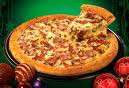 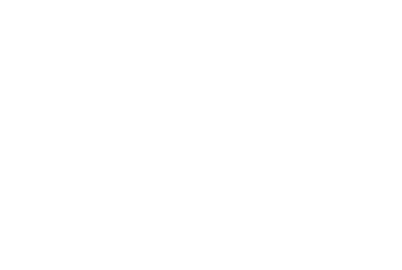 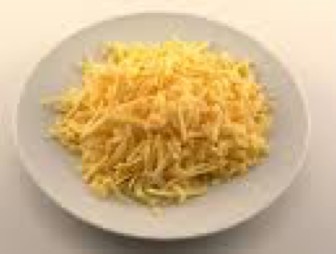 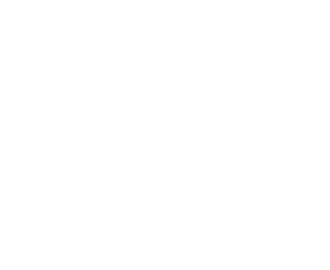 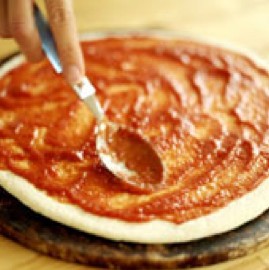 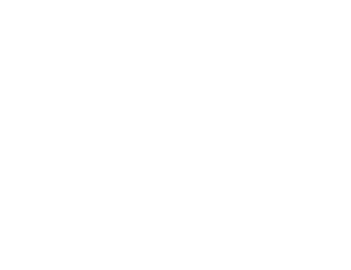 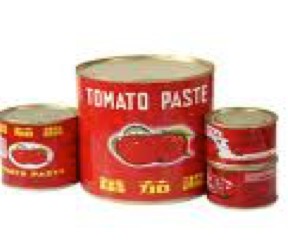 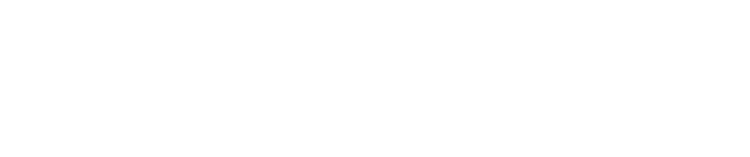 Ingredients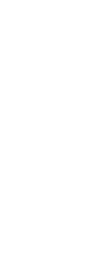 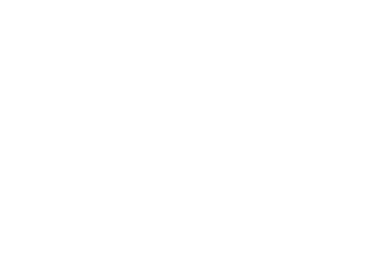 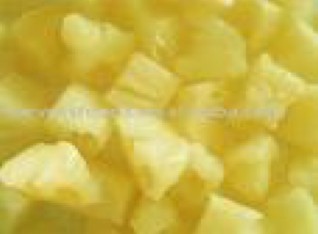 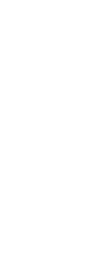 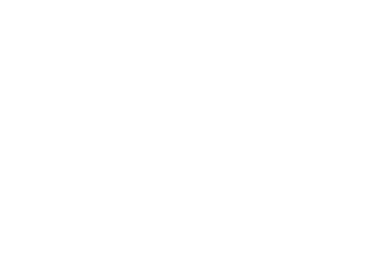 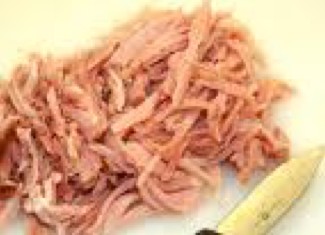 Steps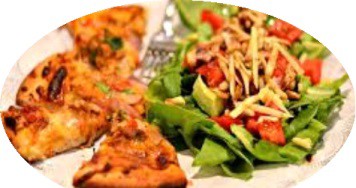 